Odzież, dodatki i krawaty dla państwowej straży pożarnejCzy wiesz gdzie wyposażyć się w odzież pracowniczą, gdy jesteś pracownikiem instytucji państwowych? Sprawdź krawaty dla państwowej straży pożarnej i inne propozycje oraz dowiedz się gdzie je kupić.Gdzie kupić krawaty dla państwowej straży pożarnej?W życiu dorosłego mężczyzny pojawiać się będzie wiele, wyjątkowych sytuacji kiedy będzie od niego wymagane, by zaprezentował się w eleganckiej odzieży. Sytuacje te mogą być związane zarówno z życiem prywatnym i jak i zawodowym. Mowa o urodzinach czy rocznicach, celebrowaniu wszelakich uroczystości kościelnych takich jak pierwsza komunia święta, chrzest, bierzmowanie czy ceremonia zaślubin. Osoby aktywne zawodowo niejednokrotnie mają obowiązek uczestniczenia w spotkaniach biznesowych, ważnych kolacjach czy uroczystościach.Minimalistyczne i eleganckie akcesoria męskie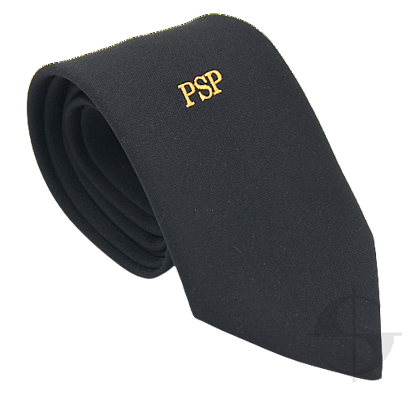 Mężczyzna nie tylko powinien w tego typu okolicznościach rozważyć założenie garnituru ale również wyposażyć swoją garderobę w niezbędne akcesoria modowe, które uzupełnią elegancką stylizację. Będzie nimi zarówno odpowiednio dobrane wizytowe obuwie ale także krawat czy też muszka, w zależności od naszych upodobań. Gdzie kupić krawaty dla państwowej straży pożarnej czy policji?Jakościowe krawaty dla państwowej straży pożarnej w SortmundSklep internetowy Sortmund to firma, która proponuje swoim klientom odzież oraz akcesoria dla służb państwowych. W ofercie dostępne są wspomniane krawaty dla państwowej straży pożarnej ale również pagony do koszuli czy beretki, buty, identyfikatory czy otoki. Szukasz ubrań do pracy dla siebie? A może szykuje się ważne wydarzenie służbowe, do którego musisz się przygotować? Postaw na Sortmund i wybierz interesujący Cię asortyment w dogodnej cenie.